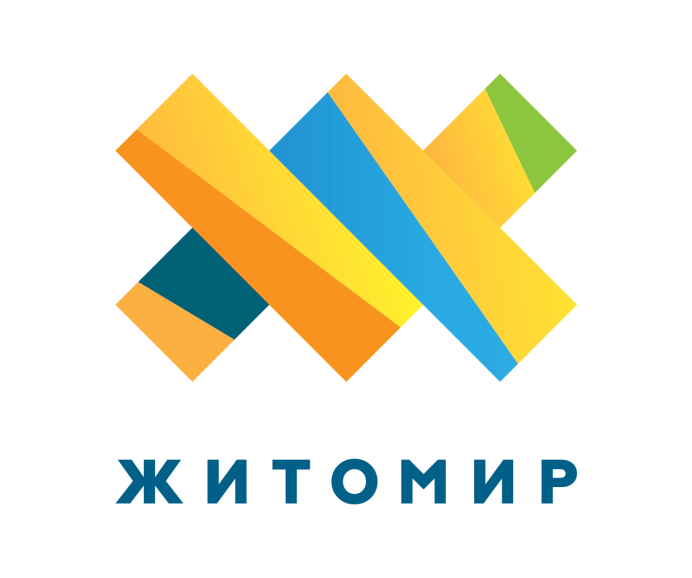 ПОЛОЖЕННЯпро   фотоконкурс «Громада рівних можливостей» І .Загальні положення1. Ці умови визначають порядок проведення  фотоконкурсу «Громада рівних можливостей»  (далі – Конкурс).2. Конкурс проводиться з 20 червня по 20 липня 2024 року.3. Мета та основні завдання Конкурсу:популяризація ідеї забезпечення рівних прав та можливостей жінок і чоловіків у різних сферах життєдіяльності громади засобами фотомистецтва;формування гендерної культури жителів Житомирської міської територіальної громади. 4. Конкурс проводиться на добровільних засадах і є відкритим для осіб різних вікових категорій від 14 років.5. Організаційне  забезпечення проведення Конкурсу здійснює відділ у справах сім’ї та молоді управління у справах сім’ї, молоді та спорту Житомирської міської ради. 6. Конкурсні роботи не рецензуються і не повертаються.7. Інформація про проведення Конкурсу розміщується на сторінці управління у справах сім’ї, молоді та спорту міської ради у соціальних мережах Фейсбук, Телеграм та Інстаграм, а також інших джерелах.   ІI. Учасники КонкурсуУ Конкурсі беруть участь мешканці Житомирської міської територіальної громади та інших територій від 14 років.IIІ. Порядок і строки проведення Конкурсу1. Конкурс   проводиться у двох номінаціях:•професійне фото;•аматорське фото.2. Конкурсні роботи приймаються з 20 червня 2024 року по 10 липня 2024 року.3. Учасники на Конкурс надсилають в електронному вигляді авторські чорно-білі і кольорові фотографії.   Вимоги до фотографії:•	Розмір: 30 × 40 см., •	300 dpi.•	Обє'м: до 3 Мб •	Графічний формат: JPGВажливо: подані матеріали не повинні містити в собі змісту чи зображень, які можуть сприйматись як образливі, провокаційні, принизливі або дискримінаційні, тобто зміст  фотографій має задовольняти вимоги глобальної публічної аудиторії.4. Конкурсні роботи надсилати в  електронному вигляді на адресу: usms2@zt-rada.gov.ua (з поміткою «Рівні_можливості»)5. До робіт обов’язково додається заявка з вказаними даними (додається):• назва роботи та номінація;• короткий опис-тлумачення;• прізвище, ім'я, по батькові  автора роботи;• вік;• місце проживання та контакти (телефон та електронна адреса).6. На Конкурс приймаються лише авторські фотографії.  7. Фотографії, представлені без вищезазначених даних, журі не розглядатиме.8. Оргкомітет має право використовувати надіслані на Конкурс фотороботи для розміщення на сторінках у соціальних мережах, оформлення виставок тощо.ІV. Вимоги до конкурсних робіт (фотографій)1.  Один учасник може надіслати не більше двох фотографій.  2. Конкурсна робота (фотографія) має демонструвати Ваші фотографічні навички та відображати загальну ідею Конкурсу. 3. Оцінка ступеню допустимості використання монтажу, редагування тощо здійснюється журі конкурсу.4. За бажанням автора фотографія може містити унікальні позначки, підпис тощо, проте вони не мають займати більше 10% зображення та знаходитися у правому нижньому куті зображення.5. Роботи, які порушують наведені вище правила, до Конкурсу не допускаються.V. Організаційний комітет КонкурсуДля організації та проведення Конкурсу створюється оргкомітет та журі з числа працівників відділу у справах сім’ї та молоді управління, експертів у мистецтві фотографії та у сфері гендерної політики.VІ. Критерії оцінювання робітРоботи оцінюються за наступними критеріями:• майстерність виконання фотографії – 10 балів;• оригінальність задуму – 10 балів;• власна творча неповторність – 10 балів; • відповідність загальній ідеї Конкурсу – 20 балів. Загальна кількість балів: 50 балів.VІІ. Нагородження переможців та призерів Конкурсу1. Переможці та призери Конкурсу визначаються журі за загальною кількістю набраних ними балів у кожній номінації окремо. Визначається приз глядацьких симпатій. Журі може визначити спеціальні призи за окремими критеріями.2. Переможці і призери Конкурсу нагороджуються грамотами та подарунками.3. Кращі роботи учасників Конкурсу будуть  представлені на фотовиставці до Дня молоді.Додаток  до   Положення про   фотоконкурс  «Громада рівних можливостей»          Заявка на участь у  фотоконкурсі «Громада рівних можливостей»: Назва фотороботи___________________________________________________Короткий опис-тлумачення__________________________________________________________________________________________________________________________________________________________________________________________________________________________________________________________________________________________________________________________________________________________________________________________________________________________________________________________________________________Номінація ___________________________________________________________Прізвище ___________________________________________________________Ім’я         ____________________________________________________________По батькові _________________________________________________________Вік, (рік народження) ________________________________________________Місце проживання ___________________________________________________Контактний телефон _________________      е-mail _________________Своєю заявкою  учасник  фотоконкурсу «Громада рівних можливостей» підтверджує достовірність наданої вище інформації про себе,  дає  згоду  на використання та обробку  його персональних  даних. Я ознайомлений/на  із вимогами Положення, зобов’язуюсь їх виконувати, а також даю  згоду /згоду  батьків на використання моїх персональних даних, наведених у цій заявці, оприлюднення (у тому числі публікацію фото) результатів моєї участі у Конкурсі. __________________    (Прізвище, ім’я та по батькові учасника)				          (Особистий підпис)ЗАТВЕРДЖЕНО: Начальник  управління у справах сім'ї, молоді та спорту Житомирської міської ради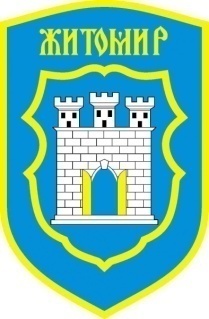 ___________Ірина КОВАЛЬЧУК           «__»__________2024р.